APPLICATION FORM - PART 1Please complete both parts of this application form, plus the Equal Opportunities Monitoring Form, as fully and as clearly as possible, using black ink, pen or type.Personal information given on PART 1 of the application form will be kept separate from PART 2 and will not be used in selecting candidates for interview.If any endorsements, please give details: 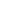 I confirm that all the information I have given in both parts of this application is, to the best of my knowledge, accurateSignature: (type if sent by email)			Date:Position applied forApplication number (For internal use only)Full NameAddressTown / CityPostcodePhone numbers are optional, but at least one will make it easier for us to contact you.Phone numbers are optional, but at least one will make it easier for us to contact you.Home phoneWork phoneMobile phoneEmailDate of birth--Driving licence? --